26 апреля 1945 года. 1405-й день войны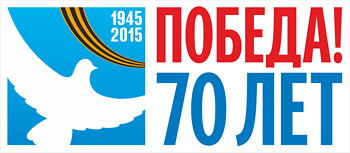 Берлинская наступательная операция. К 26 апреля 65-я армия 2-го Белорусского фронта штурмом овладела Штеттином (Щецин), прорвала оборону противника на реке Рандов в устремилась на северо-запад. 70-я армия также прорвала оборону противника на реке Рандов. 49-я армия по переправам 70-й армии вышла на западный берег Вест-Одера и ударила во фланг и тыл оборонявшегося на этом участке противника.1-я гвардейская танковая армия 1-го Белорусского фронта развивала наступление в северо-западном направлении, ведя упорные уличные бои в районе Нейкельна. В результате ожесточенных боев войска армии за день овладели 30 кварталами города Берлин 3-я ударная армия вышла к каналу Фарбингдус, форсировала его, но после ряда контратак противника оставила плацдарм. 5-я ударная армия очистила от противника более 80 кварталов.26 апреля 3-я гвардейская танковая армия 1-го Украинского фронта овладела всем районом берлинских пригородов Шмаргендорф и Рейгау и вышла к станции Шмаргендорф круговой железной дороги.24—26 апреля на выручку берлинскому гарнизону попытались пробиться части немецкой 21-й танковой дивизии, действовавшие на фронте Кёнигсвустер-Хаузен, Миттенвальде. Наступление было отражено частями 3-й гвардейской танковой армии и 28-й армии.Утром 26 апреля окруженные к юго-западу от Берлина войска немецкой 9-й армии попыталась прорваться в район Луккенвальде, навстречу с наступающей с запада немецкой 12-й армией. Противник нанес удар в стык 28-й и 3-й гвардейской армий и прорвался к городу Барут. Здесь он были остановлен 395-й дивизией 13-й армии, а затем контратакованы частью сил 28-й, 3-й гвардейской и 3-й гвардейской танковой армий.Моравско-Остравская наступательная операция. 38-я армия 4-го Украинского фронта, прорвав оборону противника юго-западнее Жоры, к исходу дня продвинулась на 6 километров и преодолели горный хребет южнее реки Опава. 60-я армия и 1-я гвардейская армия вклинились на отдельных участках обороны противника на глубину до 1,5 километра. 18-я армия приближалась к городу Жилина. Наступавшие войска фронта подходили к Моравска-Остраве. Противник, боясь окружения, начал отходить.Братиславско-Брновская наступательная операция. 26 апреля 53-я армия 2-го Украинского фронта совместно с 1-й гвардейской конно-механизированной группой освободила город Брно.Совинформбюро. В течение 26 апреля юго-западнее города ПИЛЛАУ войска 3-го БЕЛОРУССКОГО фронта форсировали канал, соединяющий Балтийское море с заливом ФРИШ-ГАФ, и развивали наступление по косе ФРИШ-НЕРУНГ.Войска 2-го БЕЛОРУССКОГО фронта форсировали восточный и западный ОДЕР южнее ШТЕТТИНА, прорвали сильно укреплённую оборону немцев на западном берегу ОДЕРА и продвинулись вперёд на 30 километров. В ходе боёв войска фронта овладели главным городом Померании и крупным морским портом ШТЕТТИН…Войска 1-го БЕЛОРУССКОГО фронта продолжали вести упорные уличные бои в БЕРЛИНЕ и овладели городскими районами ГАРТЕНШТАДТ, СИМЕНСШТАДТ и в восточной части города заняли Герлицкий вокзал. Северо-восточнее БЕРЛИНА войска фронта заняли крупные населённые пункты ФИНОВ, ФИНОВФУРТ, МАРИЕНВЕРДЕР. Западнее и юго-западнее ФРАННФУРТА-на-ОДЕРЕ войска фронта с боями заняли города КЕНИГС-ВУСТЕРХАУЗЕН, НОЙЕ-МЮЛЕ, ШТОРКОВ…Войска 1-го УКРАИНСКОГО фронта продолжали вести уличные бои в юго-западной части БЕРЛИНА и заняли городской район ДАЛЕМ. На западном берегу реки ЭЛЬБЫ войска фронта заняли города ТОРГАУ и СТРЕЛА. В районе БАУЦЕНА войска фронта продолжали отбивать контратаки крупных сил пехоты и танков противника… В БРЕСЛАУ наши войска вели уличные бои в западной части города, где заняли 26 кварталов…Войска 2-го УКРАИНСКОГО фронта, продолжая наступление, 26 апреля в результате умелого обходного манёвра и атаки с фронта овладели крупным промышленным центром Чехословакии городом БРНО (БРЮН)…